NUOVO Renault Espace A 5 e 7 pOSTI DISPONIBILE A PARTIRE DA 43.700 euroApertura degli ordini dal 17 aprile*, prime consegne ai clienti a partire da ottobre Disponibile a 5 o 7 posti senza sovrapprezzo, a partire da 43.700 euro* Motorizzazione E-Tech Full Hybrid da 200 cv, da 4,6 l/100 km, 1.100 km di autonomia, 104 g di CO2 La sesta generazione dell’iconico Renault Espace   apre gli ordini in Italia dal 17 aprile. Il prezzo è a partire da 43.700 euro* e la gamma sarà disponibile in tre versioni con l’innovativa ed efficiente motorizzazione E-Tech Full Hybrid da 200 cv.Prima rivoluzionario e poi visionario, Espace si è sempre evoluto al passo con i tempi. Oggi, Nuovo Espace diventa un SUV dal design atletico ed elegante, intriso di sportività nell’allestimento Esprit Alpine. Fedele al suo DNA di grande veicolo a 5 o 7 posti, è tuttora il modello più abitabile della gamma Renault, con un volume del bagagliaio che può raggiungere fino a 1.818 litri ed un raggio alle ginocchia nella seconda fila fino a 321 mm. Inoltre, Nuovo Espace si dota, per la prima volta, di una panchetta posteriore scorrevole a piacere su 220 mm, suddivisa in due parti indipendenti in una proporzione di 2/3-1/3. La scelta di materiali raffinati e la qualità di assemblaggio e finiture mettono in risalto gli interni luminosi e alto di gamma, grazie al tetto panoramico in vetro di oltre un metro quadrato, tra i più ampi del mercato.  Sempre al passo con i tempi, Nuovo Espace è high-tech non solo al suo interno, ma anche sotto il cofano. Si prende cura dei passeggeri mediante la connettività e non perde di vista l’impronta ambientale. Con dimensioni esterne più compatte e un peso ridotto di 215 kg rispetto al modello precedente, è dotato di una motorizzazione E-Tech Full Hybrid super efficiente da 200 cv. Il consumo ridotto di carburante (4,6L / 100 km**) consente un’autonomia fino a 1.100 chilometri con un pieno e la batteria non necessita di ricarica. Nuovo Espace emette solo 104 grammi di CO2 al chilometro. 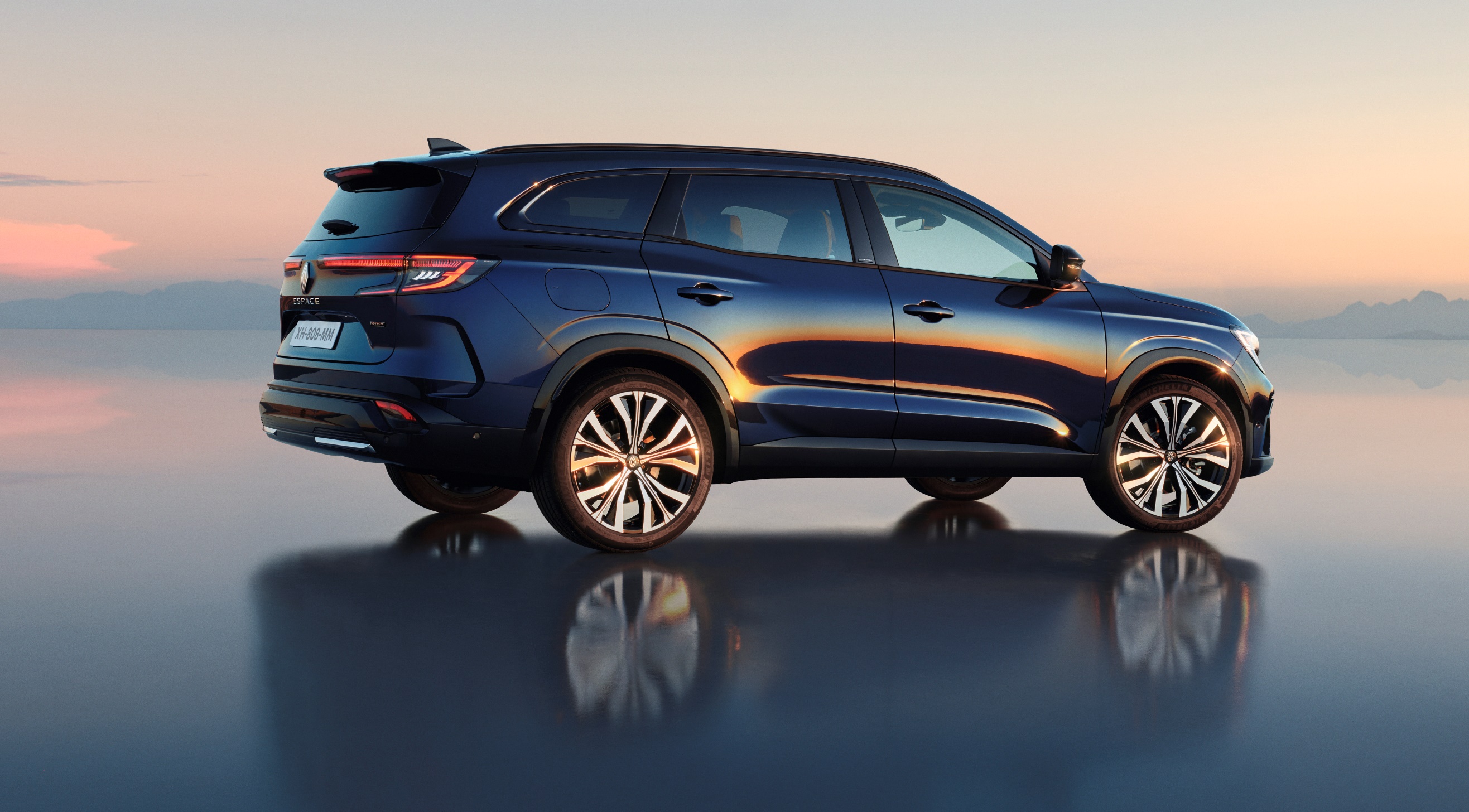 Allestimenti, equipaggiamenti e listino prezzi La gamma di Nuovo Espace è composta da tre allestimenti con ricche dotazioni (Techno, Esprit Alpine e Iconic), pur mantenendo il DNA delle cinque generazioni precedenti: comfort, abitabilità, luminosità.  L’allestimento Techno*, disponibile a partire da 43.700 euro, è l’entry-level della gamma di Nuovo Renault Espace con grandi dotazioni di serie incentrate su tecnologia e comfort, come i fari anteriori LED Adaptative Vision, il sistema OpenR Link e il portellone del bagagliaio motorizzato hands-free. Questo allestimento si distingue per la lama anteriore in tinta carrozzeria, la cromatura lucida delle cornici dei finestrini e le barre tetto in alluminio satinato. I cerchi hanno un diametro di 19” mentre le sellerie sono in tessuto al 100% riciclato. Gli allestimenti di livello superiore Esprit Alpine e Iconic offrono proposte molto diverse tra loro. La versione Esprit Alpine (a partire da 46.500euro)) vanta un look sportivo che comprende, tra l’altro, calandra a scacchiera, interni rivestiti di Alcantara® con impunture blu e cerchi in alluminio “Daytona” da 20’’. Iconic, (a partire da 48.500euro)),  dotato di cerchi da 20’’ Effie, si gioca la carta dell’eleganza e della tecnologia: inserto in vero frassino, sellerie in pelle trapuntata Grigio Sabbia Chiaro, sedili del conducente e del passeggero memory foam con comandi elettrici e regolazione lombare,  telecamera con visione a 360°.  La terza generazione del sistema 4Control Advanced, di serie su entrambi gli allestimenti, offre una maneggevolezza degna di una city car, con una spiccata agilità e dinamicità, per un piacere di guida ancora maggiore. Nuovo Renault Espace è offerto di serie nella configurazione a 7 posti. Il pack 5 posti è disponibile in opzione per i clienti che puntano sulla capienza del bagagliaio. Sono disponibili sei tinte di carrozzeria: Rosso Passion (di serie), Grigio Scisto, Nero Etoilé, Blu Notturno, Bianco Nacrè e il colore riservato all’allestimento Esprit Alpine, Grigio Scisto Satinato. * Allestimento Techno disponibile in un secondo momento, su ordine del cliente  ** Ciclo misto WLTP – omologazione in corso  LISTINO PREZZI ALLESTIMENTI ED EQUIPAGGIAMENTI CENNI SU RENAULTMarca storica della mobilità e pioniere dei veicoli elettrici in Europa, Renault sviluppa da sempre veicoli innovativi. Con il piano strategico “Renaulution”, la Marca progetta una trasformazione ambiziosa e creatrice di valore.  Renault si sposta, quindi, verso una gamma ancora più competitiva, equilibrata ed elettrificata ed intende incarnare la modernità e l’innovazione a livello di servizi tecnologici, energia e mobilità nell’industria automotive, ma non solo. Contatto stampa Gruppo Renault Italia:Paola Rèpaci– Renault/ Alpine Product & Corporate Communication Managerpaola.repaci@renault.it Cell: +39 335 1254592; Tel.+39 06 4156965Siti web: it.media.groupe.renault.com/; www.renault.itSeguici su Twitter: @renaultitalia VERSIONIMOTORIZZAZIONIPREZZO AL PUBBLICOIVA INCLUSACO2 (a partire da)TECHNOE-Tech Full Hybrid 200€ 43.700104 gESPRIT ALPINE E-Tech Full Hybrid 200€ 46.500107 gICONICE-Tech Full Hybrid 200€ 48.500108 gESPRIT ALPINEESPRIT ALPINEICONICICONICSicurezza e guida 4 Control AdvancedDesign Barre da tetto longitudinali nere satinate Paraurti anteriore con lama sportiva grigio satinatoCornici finestrini nero lucido Cerchi in lega da 20” Daytona diamantati neri Poggiatesta specifici con ricamo AlpineInserti nelle porte e cruscotto di Alcantara con impunture bluPedaliera in alluminio Volante in pelle e Alcantara e cuciture blu/bianco/rossoSellerie miste tessuto /Alcantara color carbone con impunture blu Sicurezza e guida 4 Control AdvancedDesign Barre da tetto longitudinali nere satinate Paraurti anteriore con lama sportiva grigio satinatoCornici finestrini nero lucido Cerchi in lega da 20” Daytona diamantati neri Poggiatesta specifici con ricamo AlpineInserti nelle porte e cruscotto di Alcantara con impunture bluPedaliera in alluminio Volante in pelle e Alcantara e cuciture blu/bianco/rossoSellerie miste tessuto /Alcantara color carbone con impunture blu Sicurezza e guida 4 Control AdvancedTelecamera 3D con visione a 360°Sistema di parcheggio hands-freeAdaptive Cruise Control con funzione Stop&Go Vita a bordo Sedili anteriori regolabili elettricamente a 6 vie, sedile conducente con massaggio lombareSedili anteriori riscaldatiVolante riscaldabileDesign Barre da tetto longitudinali nere satinate Paraurti anteriore con lama sportiva nero lucido Cornici finestrini nero lucido Cerchi in lega da 20” Effie diamantati neri Sellerie in pelle grigio chiaro Inserto cruscotto in vero legnoSicurezza e guida 4 Control AdvancedTelecamera 3D con visione a 360°Sistema di parcheggio hands-freeAdaptive Cruise Control con funzione Stop&Go Vita a bordo Sedili anteriori regolabili elettricamente a 6 vie, sedile conducente con massaggio lombareSedili anteriori riscaldatiVolante riscaldabileDesign Barre da tetto longitudinali nere satinate Paraurti anteriore con lama sportiva nero lucido Cornici finestrini nero lucido Cerchi in lega da 20” Effie diamantati neri Sellerie in pelle grigio chiaro Inserto cruscotto in vero legnoTECHNOTECHNOTECHNOTECHNOSicurezza e guidasensori di parcheggio posteriori, anteriori e lateraliAssistenza al mantenimento nella corsia Sensore di angolo morto e prevenzione uscita dalla carreggiata in caso di sorpasso Avviso di ostacolo in uscita dal parcheggio in retromarcia Parking CameraFari anteriori LED Adaptive VisionFrenata automatica di emergenza con funzione incrocioFrenata automatica di emergenza in retromarciaMulti-Sense a 4 modalità di guidaUscita sicura degli occupanti Sistema multimedialeCarica batterie a induzione per smartphoneSmartphone Replication compatibile con Android AutoTM e Apple Car PlayTM Audio Arkamys® auditoriumSistema OpenR Link con touchscreen da 12” e navigazione Google Maps, Google Play e Google Assistant Driver display da 12,3” Vita a bordo7 posti Sedili posteriori scorrevoli 1/3/2/3 con schienale 40/20/40 e funzione Easy BreakChiave Keyless Entry per accesso e avviamentoClimatizzazione automatica bi-zonaPortellone del bagagliaio motorizzato hands-freeRetrovisore interno elettrcromico framelessRetrovisori esterni autosbrinanti ripiegabili elettricamentePrivacy glass posteriori  DesignBarre tetto longitudinali cromateParaurti anteriore con lama sportiva in tinta carrozzeriaCalandra verticale con cromatura scuraCerchi in lega da 19” Komah diamantati neri Passaruota e sottoscocca nero lucidoAmbient lighting personalizzabile su pannelli delle porte e consolle centraleSellerie in misto similpelle / tessuto grigio scuro